ДОБРИЧКИ ОБЩИНСКИ СЪВЕТ, ГРАД ДОБРИЧ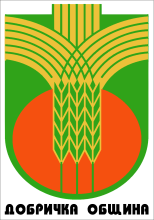 Ул.”Независимост” № 20, централа: 058/600 889; тел.: 058/603 119факс: 058/603 124; ел.поща:obshtinskisavet@dobrichka.bgСПРАВКАс  решения от проведено извънредно заседание на Добрички Общински съвет, град Добрич поПРОТОКОЛ № 7/ 29.02.2024г.ОТНОСНО: Финансиране на футболните клубове на територията на община Добричка за 2024г.Внасят: Председатели на футболни клубове и кметове на населени местаРЕШЕНИЕ 561.На основание чл.21, ал.1, т.6 от ЗМСМА и във връзка с чл.17, ал.1 от Наредба за условията и реда за финансово подпомагане на спортните клубове на територията на община Добричка, Добрички общински съвет град Добрич дава съгласие да  бъдат отпуснати средства за издръжка на футболните клубове на територията на община Добричка за 2024г., както следва:-ФК „Добруджански спортист“ с.Стефан Караджа			12075 лв.-ФК „Добруджанец“ с.Овчарово					13650 лв.-ФК „Искра-41“ с.Бенковски						12075 лв.-ФК „Орловец - 2008“ с.Победа 					13650 лв.-ФК „Спортист-Стефаново“ с.Стефаново				12075 лв.-ФК „Вихър-2013“ с.Бранище						12075 лв.-ФК „Христо Ботев-1946“ с.Стожер                			13650 лв.-ФК „Устрем-Д“ с.Дончево						63000 лв. 2.Възлага на кмета последващи законови действия.С явно гласуване с 20 гласа  “за”, 0 -  “против”,  0 -  “въздържал се” – решението  се приема.Отвод: Петко ИгнатовнОТНОСНО: Издаване на запис на заповед от община Добричка в полза на ДФ „Земеделие“ – Разплащателна агенция, обезпечаваща авансово плащане за Сдружение „Местна инициативна група – Добричка“ съгласно чл.7, ал.2, т.2 и ал.6, ал.7 и ал.8  от Наредба № 1 от 22 януари 2016г. на Министерство на земеделието и храните за прилагане на подмярка 19.4 „Текущи разходи за популяризиране на стратегия за ВОМР  на мярка 19 „Водено от общностите местно развитие“ от Програмата за развитие на селските райони за периода 2014-2020г.Внася: Надежда ВасилеваИзпълнителен директор на МИГ ДобричкаРЕШЕНИЕ 57На основание чл.21, ал.1, т.10 от ЗМСМА и Споразумение за изпълнение на Стратегия за водено от общностите местно развитие № РД -50-27/25.04.2018г. и Допълнително споразумение № РД -50-27/14.10.2021г., сключено между Сдружение „Местна инициативна група Добричка“ и УО на Програмата за развитие на селските райони за периода 2014-2020г. и Заповед № РД 09-489/23.05.2018г., Заповед № РД 09-857/18.08.2021г. на Заместник-министъра на земеделието и храните и Ръководител на УО за одобрение на общ размер на финансова помощ по подмярка 19.4 „Текущи разходи и популяризиране на СВОМР“, Добрички общински съвет:Оправомощава кмета на община Добричка да подпише Запис на заповед, без протест и без разноски, платима на предявяване в полза на ДФ „Земеделие“ – разплащателна агенция в размер до 76 300 лева (седемдесет и шест хиляди и триста лева) за обезпечаване на 100 % от авансово плащане за 2024 г. за Сдружение „Местна инициативна група – Добричка“ по Споразумение за изпълнение на Стратегия за водено от общностите местно развитие № РД 50-27/05.04.2018г., и допълнително споразумение № РД 50-27/14.10.2021г., сключено между Сдружение „Местна инициативна група – Добричка“ и УО на Програмата за развитие на селските райони за периода 2014-2020г. и Заповед № РД 09-489/23.05.2018г. и Заповед № РД 09-857/18.08.2021г. на Заместник - министъра на земеделието и храните и Ръководител на УО на ПРСР 2014-2020 за одобрение на общ размер на финансова помощ по подмярка 19.4 „Текущи разходи и популяризиране на СВОМР“.2. Възлага на Сдружение „Местна инициативна група- Добричка“, представлявано от Надежда Тодорова Василева – Изпълнителен директор на Сдружение „Местна инициативна група – Добричка“ след получаване на Заповед за одобрение на дейности и разходи за 2024 г. да подготви необходимите документи за получаване на авансовото плащане по споразумение за изпълнение на Стратегия за водено от общностите местно развитие № РД 50-27/05.04.2018г. и Допълнително споразумение № РД 50-27/14.10.2021г. сключено между Сдружение „Местна инициативна група – Добричка“ и УО на Програмата за развитие на селските райони за периода 2014-2020г. и Заповед № РД 09-489/23.05.2018г. и Заповед № РД 09-857/18.08.2021г. на Заместник - министъра на земеделието и храните и Ръководител на УО  на ПРСР 2014-2020 за одобрение на общ размер на финансова помощ по подмярка 19.4 „Текущи разходи и популяризиране на СВОМР“ и да ги представи пред ДФ „Земеделие“ – Разплащателна агенция.С явно поименно гласуване с  21 гласа  “за”, 0 -  “против”,  0 -  “въздържал се” – решението  се приема.„За“- Георги Драгнев, Борислав Борисов, Мария Янакиева, Георги Коев, Гинка Христова, Йордан Йорданов, Маринела Балчева, Павел Костадинов, Анифе Карани, Ярослава Василева, Теодора Иванова, Илдъз Юнус, Икбал Мариянов, д-р Ердинч Хаджиев, Пламен Петров, Сибел Осман, Пламен Тодоров, Стефан Димов, Тихомир Колев, Петко Игнатов, инж. Диана Далакманска, „против“- няма, въздържал се”- нямаОТНОСНО: Осигуряване на временни безлихвени заеми от бюджета на община Добричка за 2024г.Внася: Соня ГеоргиеваКмет на община Добричка                                                            РЕШЕНИЕ 58На основание чл.21, ал.1, т.6 от ЗМСМА, чл. 104, ал.1, т.5 и ал.4, чл.126 от Закона за публични финанси, Добрички общински съвет, дава съгласие:1. Да се предостави Временен безлихвен заем в размер на 90 000,00 лева от общинския бюджет в сметката за Европейски средства на община Добричка за финансиране на разходи по Договор № BG-RRP-4.025-0044-C01 от 18.08.2023г. за предоставяне на безвъзмездна финансова помощ по процедура BG-RRP-4.025 „Подкрепа за енергийно ефективни системи за улично осветление – покана 1“, приоритетна ос „Нисковъглеродна икономика“ по Национален план за възстановяване и устойчивост на Република България. 2. Да се предостави Временен безлихвен заем в размер на 3 000,00 лева от общинския бюджет в сметката за Европейски средства на община Добричка за финансиране на разходи по Договор № BG06RDNP001-7.020-0055-C01 от 11.01.2024г. с наименование „Въвеждане на мерки за енергийна ефективност на сградата на Основно училище „Отец Паисий“ в с. Батово, община Добричка“ за предоставяне на безвъзмездна финансова помощ по подмярка 7.2. „Инвестиции в създаването, подобряването или разширяването на всички видове малка по мащаби инфраструктура“ от мярка 7 „Основни услуги и обновяване на селата в селските райони“ от Програмата за развитие на селските райони за периода 2014 – 2020 г. 3. Да се предостави Временен безлихвен заем в размер на 50 000,00 лева от общинския бюджет в сметката за Европейски средства на община Добричка за финансиране на разходи по Договор № № BG05SFPR002-2.001-0073-C02  - „Грижа в дома в Община Добричка“ по Програма за развитие на човешките ресурси.4. Средствата (Временен безлихвен заем) ще бъдат възстановени по бюджетната сметка на общината след окончателното верифициране на разходите, но не по-късно от 31.12.2025г.5. Възлага на кмета на община Добричка последващи законови действия.С явно поименно гласуване с  21 гласа  “за”, 0 -  “против”,  0 -  “въздържал се” – решението  се приема.„За“- Георги Драгнев, Борислав Борисов, Мария Янакиева, Георги Коев, Гинка Христова, Йордан Йорданов, Маринела Балчева, Павел Костадинов, Анифе Карани, Ярослава Василева, Теодора Иванова, Илдъз Юнус, Икбал Мариянов, д-р Ердинч Хаджиев, Пламен Петров, Сибел Осман, Пламен Тодоров, Стефан Димов, Тихомир Колев, Петко Игнатов, инж. Диана Далакманска, „против“- няма, въздържал се”- нямаОТНОСНО: Заплащане на годишен членски внос за 2024г. на Националната асоциация на председателите на Общинските съвети в Република БългарияВнася: Георги КоевПредседател ДОбСРЕШЕНИЕ 59На основание чл.21, ал.1, т.6 от ЗМСМА, във връзка с чл.11, ал.1, т.2 от Устава на Националната асоциация на председателите на Общинските съвети в Република България, Добрички общински съвет дава съгласието си да бъде изплатен годишен членски внос за 2024г. на НАПОС в размер на 630 лв.С явно поименно гласуване с  21 гласа  “за”, 0  -  “против”,  0 -  “въздържал се” – решението  се приема.„За“- Георги Драгнев, Борислав Борисов, Мария Янакиева, Георги Коев, Гинка Христова, Йордан Йорданов, Маринела Балчева, Павел Костадинов, Анифе Карани, Ярослава Василева, Теодора Иванова, Илдъз Юнус, Икбал Мариянов, д-р Ердинч Хаджиев, Пламен Петров, Сибел Осман, Пламен Тодоров, Стефан Димов, Тихомир Колев, Петко Игнатов, инж. Диана Далакманска, „против“- няма, въздържал се”- нямаОТНОСНО: Отчет за изпълнение на Годишната програма за управление и разпореждане с имотите – общинска собственост за 2023 годинаВнася: Соня ГеоргиеваКмет на община ДобричкаРЕШЕНИЕ 60На основание чл.21, ал.1, т.24 от ЗМСМА, във връзка с чл.66а от ЗОС и чл.5, ал.2 от Наредба № 4 за реда за придобиване, управление и разпореждане с общинско имущество, Добрички общински съвет приема отчета на Кмета на общината за изпълнение на Годишната програма за управление и разпореждане с имотите – общинска собственост за 2023г.С явно гласуване с  21 гласа  “за”, 0 -  “против”,  0 -  “въздържал се” – решението  се приема.ОТНОСНО: Определяне на земите от общинския поземлен фонд извън границите на населените места, имоти с начини на трайно ползване – лозя и трайни насаждения /орехи/, всички частна общинска собственост, които ще се отдават под наем през 2024г.Внася: Соня ГеоргиеваКмет на община ДобричкаРЕШЕНИЕ 61І. На основание чл.21, ал.1, т.8 и чл.52, ал.5, т.2 от ЗМСМА, чл.8, ал.2 от ЗОС и чл.33, ал.1 от Наредба № 4 за реда за придобиване, управление и разпореждане с общинско имущество, Добрички общински съвет определя земеделска земя извън границите на населените места, трайни насаждения /орехи/ и лозя от общинския поземлен фонд за отдаване под наем през 2024г., както следва:1. Земеделски земи, които да се отдават под наем чрез публичен търг с тайно наддаване за срок от пет стопански години от 01.10.2024г. до 01.10.2029г.     2. Имоти трайни насаждения - лозя, които да се отдават под наем на ползвателите им без провеждането на търг или конкурс за срок от една година – 2024 г., на основание чл.35, ал.2 от Наредба № 4 за реда за придобиване, управление и разпореждане с общинско имущество  				      	    										3. Имоти трайни насаждения /орехи/, които да се отдават под наем чрез публичен търг с тайно наддаване за срок от една година.4. Имоти - трайни насаждения орехи, които да се отдават под наем чрез публичен търг с тайно наддаване за срок от от 10 /десет/ години:ІІ. Определя размер на годишна наемна цена за единица площ: 1. Начална тръжна цена за земи от общинския поземлен фонд:  2. Начална тръжна цена за трайни насаждения /орехи,сливи и др./ - 5лв/бр. дърво и 40лв./дка.3. Наемна цена за трайни насаждения /лозя/, намиращи се извън регулацията на населените места, на основание чл.35, ал.2 от Наредба № 4 за реда за придобиване, управление и разпореждане с общинско имущество – 35лв./дка.ІІІ. Съгласно чл.52, ал.5, т.2 от ЗМСМА (Закона за местното самоуправление и местната администрация) тридесет на сто от постъпленията от наем на имотите по т.I да се използват за изпълнение на дейности от местно значение в съответното населено място.IV. Възлага на кмета на община Добричка последващите, съгласно закона действия.С явно поименно гласуване с  21 гласа  “за”, 0 -  “против”,  0 -  “въздържал се” – решението  се приема.„За“- Георги Драгнев, Борислав Борисов, Мария Янакиева, Георги Коев, Гинка Христова, Йордан Йорданов, Маринела Балчева, Павел Костадинов, Анифе Карани, Ярослава Василева, Теодора Иванова, Илдъз Юнус, Икбал Мариянов, д-р Ердинч Хаджиев, Пламен Петров, Сибел Осман, Пламен Тодоров, Стефан Димов, Тихомир Колев, Петко Игнатов, инж. Диана Далакманска, „против“- няма, въздържал се”- нямаОТНОСНО: Определяне на земи от общинския поземлен фонд в и извън границите на населените места, които ще се отдават под наем през 2024 година на основание чл.34, ал.6 и ал.7 от Наредба №4 на ДОбС.Внася: Соня ГеоргиеваКмет на община ДобричкаРЕШЕНИЕ 62І. На основание чл.21, ал.1, т.8 и чл.52. ал.5, т.2  от ЗМСМА, във връзка с чл.8, ал.2 от ЗОС и чл.33, ал.1 от Наредба №4 за реда за придобиване, управление и разпореждане с общинско имущество на Добрички общински съвет определя земи от общинския поземлен фонд, за отдаване под наем през 2024г.:1. Земеделски земи, с площ под 3,000дка, в и извън границите на населените места, които се отдават под наем без търг или конкурс за срок от 1 /една/ стопанска година на основание чл.34, ал.6 от Наредба № 4 на ДОС, както следва:2. Земеделски земи, с площ до 10,000 дка, в  и извън границите на населените места, които се отдават под наем без търг или конкурс за срок от 1 /една/ стопанска година на основание чл.34, ал.7 от Наредба №4 на ДОС, както следва: II. Определя размер на годишна наемна цена за единица площ, както следва:1. за земи от общинския поземлен фонд:2. за земи в границите на населените места – 56 лева/дка, без включен ДДС. III. Съгласно чл.52, ал.5, т.2 от ЗМСМА (Закона за местното самоуправление и местната администрация) 30 на сто от постъпленията от наем на земеделски земи на имотите по т.1, да се използват за изпълнение на дейности от местно значение в съответното населено място.ІV. Възлага на кмета на община Добричка последващите, съгласно закона действия.С явно поименно гласуване с  21 гласа  “за”, 0  -  “против”,  0 -  “въздържал се” – решението  се приема.„За“- Георги Драгнев, Борислав Борисов, Мария Янакиева, Георги Коев, Гинка Христова, Йордан Йорданов, Маринела Балчева, Павел Костадинов, Анифе Карани, Ярослава Василева, Теодора Иванова, Илдъз Юнус, Икбал Мариянов, д-р Ердинч Хаджиев, Пламен Петров, Сибел Осман, Пламен Тодоров, Стефан Димов, Тихомир Колев, Петко Игнатов, инж. Диана Далакманска, „против“- няма, въздържал се”- нямаОТНОСНО: Прекратяване на съсобственост в имот по плана на с. Паскалево, община Добричка (УПИ X, пл.№ 444, кв.23).  Внася: Соня ГеоргиеваКмет на община ДобричкаРЕШЕНИЕ 63I. На основание чл. 21, ал.1, т.8 от ЗМСМА, чл.36, ал.1, т.2 и чл.41, ал.2 от ЗОС, във връзка с чл.62, ал.1, т.3 и чл.57 от Наредба №4 за реда за придобиване, управление и разпореждане с общинско имущество, Добрички общински съвет дава съгласие да се прекрати съсобствеността между община Добричка и Левент Сали Риза, чрез продажба на частта, собственост на общината:- идеална част с площ площ 40 кв.м от УПИ X, пл.№444 в квартал 23 по плана на с. Паскалево, община Добричка с обща площ 1000 кв.м и определя пазарна цена на стойност 377,00 лв. /триста седемдесет и седем лева/ без ДДС, надхвърляща по размера си данъчната оценка в размер на 95,80 лв. /деветдесет и пет лева и 80 ст./.II. Съгласно чл.52, ал.5, т.1 от Закона за местното самоуправление и местната администрация, 30/тридесет/ на сто от постъпленията от продажбата да се използват за финансиране на изграждането, за основен и текущ ремонт на социална и техническа инфраструктура в с.Паскалево, общ.Добричка.III. Възлага на Кмета на община Добричка, град Добрич последващи законови действия.С явно поименно гласуване с  19 гласа  “за”, 0  -  “против”,  2 -  “въздържал се” – решението  се приема.„За“- Георги Драгнев, Борислав Борисов, Мария Янакиева, Георги Коев, Гинка Христова, Йордан Йорданов, Маринела Балчева, Павел Костадинов, Анифе Карани, Ярослава Василева, Теодора Иванова, Икбал Мариянов, д-р Ердинч Хаджиев, Сибел Осман, Пламен Тодоров, Стефан Димов, Тихомир Колев, Петко Игнатов, инж. Диана Далакманска, „против“- няма, въздържал се”- Илдъз Юнус, Пламен ПетровОТНОСНО: Прекратяване на съсобственост в имот по плана на с. Паскалево, община Добричка (УПИ XVIII, пл.№29, кв.21). Внася: Соня ГеоргиеваКмет на община ДобричкаРЕШЕНИЕ 64I. На основание чл. 21, ал.1, т.8 от ЗМСМА, чл.36, ал.1, т.2 и чл.41, ал.2 от ЗОС, във връзка с чл.62, ал.1, т.3 и чл.57 от Наредба №4 за реда за придобиване, управление и разпореждане с общинско имущество, Добрички общински съвет дава съгласие да се прекрати съсобствеността между община Добричка и „Маями 21“ ООД, ЕИК 207206186, чрез продажба на частта, собственост на общината:- идеална част с площ площ 250 кв.м от УПИ XVIII, пл.№29 в квартал 21 по плана на с. Паскалево, община Добричка с обща площ 1200 кв.м и определя пазарна цена на стойност 2357,00 лв. /две хиляди триста петдесет и седем лева/ без ДДС, надхвърляща по размера си данъчната оценка в размер на 598,50 лв. /петстотин деветдесет и осем лева и 50 ст./.II. Съгласно чл.52, ал.5, т.1 от Закона за местното самоуправление и местната администрация, 30/тридесет/ на сто от постъпленията от продажбата да се използват за финансиране на изграждането, за основен и текущ ремонт на социална и техническа инфраструктура в с.Паскалево, общ.Добричка.III. Възлага на Кмета на община Добричка, град Добрич последващи законови действия.С явно поименно гласуване с  21 гласа  “за”, 0  -  “против”,  0 -  “въздържал се” – решението  се приема.„За“- Георги Драгнев, Борислав Борисов, Мария Янакиева, Георги Коев, Гинка Христова, Йордан Йорданов, Маринела Балчева, Павел Костадинов, Анифе Карани, Ярослава Василева, Теодора Иванова, Илдъз Юнус, Икбал Мариянов, д-р Ердинч Хаджиев, Пламен Петров, Сибел Осман, Пламен Тодоров, Стефан Димов, Тихомир Колев, Петко Игнатов, инж. Диана Далакманска, „против“- няма, въздържал се”- нямаОТНОСНО: Прогласяване погасено по давност право на строеж върху УПИ ХIХ-общ., квартал 5 по плана на с. Ловчанци, община Добричка.Внася: Соня ГеоргиеваКмет на община ДобричкаРЕШЕНИЕ 65На основание чл.21, ал.1, т.8 и ал.2 от ЗМСМА, чл. 7, ал. 3 от ЗОС, чл. 67 и чл. 84 от ЗС, чл. 120 от ЗЗД, чл. 9, ал. 1, т.1 от Наредба №4 на Общинския съвет за реда за придобиване, управление и разпореждане с общинско имущество, Добрички общински съвет прогласява погасеното по давност в полза на общината право на строеж върху УПИ ХIХ -общ. в квартал 5, с площ 1280 кв.м. по плана на с. Ловчанци, община Добричка, учредено с договор от 23.11.1990г. на ОбНС, Добрич,  на лицето Атанас Стоянов Радев.С явно поименно гласуване с  21 гласа  “за”, 0  -  “против”,  0 -  “въздържал се” – решението  се приема.„За“- Георги Драгнев, Борислав Борисов, Мария Янакиева, Георги Коев, Гинка Христова, Йордан Йорданов, Маринела Балчева, Павел Костадинов, Анифе Карани, Ярослава Василева, Теодора Иванова, Илдъз Юнус, Икбал Мариянов, д-р Ердинч Хаджиев, Пламен Петров, Сибел Осман, Пламен Тодоров, Стефан Димов, Тихомир Колев, Петко Игнатов, инж. Диана Далакманска, „против“- няма, въздържал се”- нямаОТНОСНО: Съгласие за допускане изработване на проект за изменение на Подробния устройствен план (ПУП) - План за регулация (ПР) за УПИ №ІІ-190, кв.13 по плана на с.Одринци за образуване на два нови урегулирани имота за жилищно строителство.Внася: Соня ГеоргиеваКмет на община ДобричкаРЕШЕНИЕ 66На основание чл.21 ал.1, т.8 и т.11 от ЗМСМА, чл.62а, ал.4 и чл.134, ал.2, т.6 от ЗУТ, Добрички общински съвет дава съгласие за изработване на проект за изменение на Подробния устройствен план (ПУП)- План за регулация (ПР) за УПИ №ІІ-190, кв.13 по плана на с. Одринци за образуване на два нови имота за жилищно строителство.С явно гласуване с  21 гласа  “за”, 0  -  “против”,  0 -  “въздържал се” – решението  се приема.ОТНОСНО: Провеждане на редовно заседание на Общото събрание на Асоциацията по водоснабдяване и канализация в обособена територия обслужвана от „В и К Добрич“ АДВнася: Соня ГеоргиеваКмет на Община ДобричкаРЕШЕНИЕ 67На основание чл. 21, ал. 1, т. 23, и ал. 2 от ЗМСМА, във връзка с чл. 10в, ал. 1, т. 7 и чл. 198е, ал. 3 и ал. 5 от Закона за водите, Добрички общински съвет реши:I. Дава съгласие кметът на общината да участва в редовното присъствено заседание на Общото събрание на Асоциацията по ВиК Добрич, насрочено за 22.03.2024 г. от 10:00 ч. (резервна дата 29.03.2024 г. от 10:00 ч.), по обявения дневен ред.II. При невъзможност кметът на общината да участва в заседанието на Общото събрание на Асоциацията по ВиК Добрич, определя Иван Пейчев, заместник-кмет „Устройство на територията, строителство, общинска собственост, приватизация, екология и опазване на околната среда“ за представител на общината.III. Упълномощава представителя на общината да гласува, както следва:1. По решение № 1 „На основание чл. 198в, ал. 4, т. 4 т. 10 от Закона за водите и чл. 9, ал. 2 от ПОДАВиК Общото събрание приема годишен отчет за дейността на Асоциация по ВиК Добрич за 2023 г.“, да гласува „ЗА“;2. По решение № 2 „,На основание чл. 26, ал. 3 от ПОДАВиК, “Общото събрание на Асоциацията по В и К приема отчет за изпълнение на бюджета на Асоциацията по ВиК Добрич за 2023 г.“, да гласува „ЗА“;3. По решение № 3 „Общото събрание приема бюджета на Асоциацията по ВиК Добрич за 2024 г., при вноска на държавата в размер на 27 000,00 лв., на основание чл. 198в, ал. 4, т. 9 от Закона за водите“, да гласува „ЗА“;4. По решение № 4 „Общото събрание на Асоциацията по ВиК на обособената територия, обслужвана от „Водоснабдяване и канализация Добрич“ АД гр. Добрич, на основание чл. 33а от ПОДАВиК, одобрява Подробна инвестиционна програма на ВиК оператора „В и К Добрич“ АД за текущата 2024 година, както и приемане за сведение на планираните инвестиции по ПИП за 2025 и 2026 год.“, да гласува „ЗА“.5. При поставяне на допълнително възникнали въпроси и при необходимост да гласува с оглед запазване интересите на Община ДобричкаС явно гласуване с  21 гласа  “за”, 0  -  “против”,  0 -  “въздържал се” – решението  се приема.ОТНОСНО: Принципно съгласие на Добрички общински съвет за кандидатстване на община Добричка по Проект „Красива България”.Внася: Соня ГеоргиеваКмет на община ДобричкаРЕШЕНИЕ 68На основание чл.21, ал.1, т.23 и ал.2 от ЗМСМА, във връзка с обявена кампания за набиране на проектни предложения през 2024г. на Проект „Красива България“, Добрички общински съвет дава съгласие: Община Добричка да кандидатства с проектно предложение с наименование „Укрепване на сграда на Народно читалище „Димитър Минчев – 1896г“ в с. Паскалево, община Добричка“, етап 1 „Изграждане на стоманобетонна и стоманена укрепваща конструкция и съпътстващи дейности“ по Проект „Красива България” (ПКБ), мярка М01 „Подобряване на обществената среда в населените места” и обща стойност 241 361 лв. с вкл. ДДС. От бюджета на община Добричка за 2024г., дейност „Резерв“, да бъдат осигурени средства в размер на 130 359 лв., съставляващи 54,01% от бюджета  на проектното предложение за съфинансиране на обект публична общинска собственост, съгласно Акт за общинска собственост №5451/24.03.2011г., находящ се в УПИ III-330, кв.3 по плана на село Паскалево, община Добричка. Възлага на Кмета на община Добричка последващи законови действия.С явно гласуване с  21 гласа  “за”, 0  -  “против”,  0 -  “въздържал се” – решението  се приема.ГЕОРГИ КОЕВПредседател на Добрички общински съвет№поредНаселено мястоПИ с идентификаторНачин на трайно ползванеКатего-рияПлощ  /дка/1.Алцек00429.4.60др.вид нива43,13200429.4.61др.вид нива40,18700429.4.62др.вид нива40,12800429.4.63др.вид нива40,04300429.4.65др.вид нива42,37900429.4.67др.вид нива44,18100429.4.68др.вид нива41,20700429.4.103др.вид нива40,0532.Батово 02871.26.10нива416,6903.Бдинци 03040.107.77др. вид нива40,18103040.107.81др. вид нива40,12303040.107.83др. вид нива32,20103040.115.19др.вид нива33,3864.Бенковски част, целият с площ 4,617 дка03860.1.21др. вид нива32,270част, целият с площ 6,095 дка03860.1.269др. вид нива32,2305.Богдан 04580.17.99др.вид нива42,12804580.17.104др.вид нива42,9816.Божуровочаст, целият с площ 11,88605061.210.57изоставена орна земя1010,0007.Ведрина10307.104.327др. вид нива31,39210307.104.67др. вид нива30,07610307.112.26нива30,91210307.113.152нива30,06310307.113.199нива30,45610307.114.26нива30,47210307.118.161др. вид нива33,45910307.118.163др. вид нива33,444част, целият с площ    3,437дка10307.118.164др. вид нива32,937част, целият с площ    16,343дка10307.118.169др. вид нива313,343част, целият с площ    11,454дка10307.118.171др. вид нива39,95410307.118.41нива30,752част, целият с площ 19,346дка10307.118.486др. вид нива316,34610307.119.155др. вид нива31,04310307.119.158др. вид нива32,34710307.119.161др. вид нива30,50810307.119.162др. вид нива32,00210307.119.163др. вид нива31,49110307.119.167др. вид нива33,18210307.119.168др. вид нива33,98410307.119.169др. вид нива32,50410307.119.170др. вид нива30,57710307.119.88нива40,44210307.126.109др. вид нива45,12110307.126.110др. вид нива42,79010307.126.111др. вид нива42,84510307.126.199др. вид нива43,65210307.126.202др. вид нива95,12710307.126.205др. вид нива95,44210307.126.312др. вид нива51,79610307.126.313др. вид нива51,20210307.126.314др. вид нива50,38710307.126.316др. вид нива98,50410307.126.317др. вид нива92,30710307.126.318др. вид нива93,95210307.126.319др. вид нива94,27110307.126.320др. вид нива91,13810307.126.321др. вид нива91,1118.Владимирово 11421.51.224др. вид нива40,70511421.51.229др. вид нива45,33311421.44.21нива30,73011421.49.144др. вид нива31,13311421.49.145др. вид нива31,9739.Воднянци 11781.4.121др. вид нива42,99311781.4.2др. вид нива45,47711781.4.114др. вид нива42,10011781.4.115др. вид нива40,41711781.4.118др. вид нива40,42711781.4.119др. вид нива42,537част, целият с площ 104,864 дка11781.5.5 (3)др. вид нива50,900част, целият с площ 104,864 дка11781.5.5 (5)др. вид нива50,800част, целият с площ 104,864 дка11781.5.5 (6)др. вид нива50,90011781.5.27др. вид нива52,18011781.5.29др. вид нива51,54711781.5.31др. вид нива51,34311781.5.34др. вид нива51,72511781.39.11неизп. нива43,14311781.97.87за друг вид застрояване40,29311781.97.88за друг  вид застрояване41,66711781.96.86за друг  вид застрояване40,29310.Вратарите12231.102.113нива30,77812231.105.71нива30,33712231.105.129нива39,90212231.106.20др.вид нива36,72312231.106.21др.вид нива32,05812231.107.23нива48,01012231.107.99нива429,43912231.107.134др.вид нива310,61712231.108.15нива332,19612231.108.37нива32,34311.Врачанци12262.19.17нива43,93312.Гешаново14862.1.2др.вид нива31,59214862.200.5др.вид нива31,98414862.200.6др.вид нива30,70414862.28.207др.вид нива32,79413.Дебрене 20359.39.3нива33,63820359.31.48др. вид нива313,93720359.31.51др. вид нива34,59114.Долина21957.116.228др. вид нива30,62021957.116.224др. вид нива31,86821957.105.2нива382,03015.Енево 27468.17.30др. вид нива31,86327468.17.29др. вид нива31,13327468.17.28др. вид нива31,30427468.17.31др. вид нива31,23027468.17.32др. вид нива31,25927468.19.8др. вид нива31,05427468.19.9др. вид нива30,16427468.19.10др. вид нива30,54127468.19.11др. вид нива30,41127468.19.13др. вид нива31,02527468.100.25др. вид нива30,80627468.100.26др. вид нива30,32327468.100.74др. вид нива31,49327468.16.14др. вид нива30,37627468.16.15др. вид нива31,28527468.16.8нива333,56716.Каменчаст, целият с площ 2,869 дка35674.11.44др.вид нива30,80017. Карапелит 36419.60.65нива34,13536419.71.104нива39,98336419.71.105нива39,98336419.71.125нива37,159част, целият с площ 4,135 дка36419.306.2нива31,20036419.200.377др. вид нива56,31936419.200.378др. вид нива51,49036419.200.380др. вид нива53,53236419.200.381др. вид нива52,98136419.200.382др. вид нива53,38336419.200.383др. вид нива51,96336419.200.384др. вид нива56,36936419.200.387др. вид нива54,71336419.200.388др. вид нива54,56536419.200.389др. вид нива54,55836419.200.390др. вид нива54,90836419.200.394др. вид нива53,32736419.200.396др. вид нива51,80036419.200.400др. вид нива51,95836419.200.401др. вид нива51,09936419.36.16нива35,16336419.70.41др. вид нива31,29718.Крагулево 39242.16.19др. вид нива62,94639242.17.24др.вид нива61,83439242.17.22др.вид нива60,68239242.17.20др.вид нива61,27739242.17.21др.вид нива60,98039242.17.19др.вид нива60,36639242.17.18др.вид нива61,37739242.20.39гори и храсти в зем. земя943,35119.Козлодуйци37808.14.85нива30,55737808.14.92нива30,51737808.14.104нива30,57637808.14.106нива30,58337808.14.112нива30,57737808.14.118нива30,52337808.14.129нива30,50237808.14.216нива31,94237808.14.217нива31,18720.Ловчанци43997.1.1нива390,99221.Малка Смолница 46454.7.42нива30,58022.Медово 47679.18.51нива40,46823.Методиевочаст, целият с площ 4,919 дка47901.22.14др. вид нива23,61924.Миладиновци 48088.13.36нива30,87448088.41.38нива30,42325.Одринци 53432.130.45нива92,25153432.1.202нива30,38253432.112.30нива62,36953432.112.31нива63,18653432.112.62нива60,60153432.112.10нива60,78353432.112.16нива60,68653432.112.23нива61,05953432.112.24нива61,676част, целият с площ 36,133 дка53432.1.57неизползв.нива430,00053432.1.294др.вид нива42,16926.Одърци53450.18.1*лозе347,11027.Орлова могила 53881.13.44др. вид нива40,18953881.13.65др. вид нива40,06953881.13.66др. вид нива40,31453881.13.531др. вид нива40,55853881.119.54нива30,64053881.115.33нива321,19028.Плачидол 56695.10.21нива31,72256695.15.10нива340,00956695.19.5нива34,24556695.27.9нива39,93056695.40.20нива33,00056695.50.46друг вид нива30,81129.Подслон57087.107.72др. вид нива31,23757087.107.73др. вид нива32,04957087.107.75др. вид нива31,16257087.17.232др. вид нива30,52457087.107.46др. вид нива34,89157087.107.50др. вид нива314,82057087.107.51др. вид нива34,93157087.107.56др. вид нива36,43157087.107.64др. вид нива33,63357087.107.67др. вид нива33,21257087.17.42др. вид нива33,21757087.17.43др. вид нива33,99957087.17.45др. вид нива33,56057087.17.48др. вид нива34,90857087.17.54др. вид нива33,31957087.17.63др. вид нива33,36357087.17.66др. вид нива33,56757087.17.70др. вид нива30,69257087.108.39др. вид нива36,52330.Попгригорово 57550.17.43друг вид нива43,58157550.17.56друг вид нива40,68557550.17.59друг вид нива41,39657550.17.68друг вид нива40,65157550.17.74друг вид нива43,33231.Приморци 58360.17.11нива47,50158360.13.57нива32,04158360.17.39нива417,00132.Пчелник част, целият с площ 1,965 дка58935.112.10нива61,20058935.113.11нива33,95358935.119.11друг вид нива61,58458935.119.12друг вид нива61,78158935.119.13друг вид нива61,60558935.118.7друг вид нива61,09458935.118.8друг вид нива60,88158935.118.9друг вид нива60,80858935.118.10друг вид нива60,93358935.118.11друг вид нива63,06558935.118.12друг вид нива62,60933.Росеново част, целият с площ 3,295 дка63063.12.31др. вид нива42,20063063.13.4др. вид нива91,85563063.13.193др. вид нива92,58663063.21.15др. вид нива41,50734.Славеево 66946.32.32др. вид нива31,73266946.32.64др. вид нива32,00666946.32.36др. вид нива32,55466946.32.185др. вид нива32,43466946.32.186др. вид нива32,18566946.32.169др. вид нива30,56266946.32.103др. вид нива30,22066946.32.128др. вид нива31,88966946.32.134др. вид нива33,19266946.32.34др. вид нива32,59566946.32.166др.вид нива31,19066496.32.59др.вид нива32,196част, целият с площ 32,023 дка66946.32.142др.вид нива325,00066946.32.203др.вид нива39,19166946.11.9нива393,62735.Соколник 67917.3.7нива325,00467917.1.42нива35,19767917.1.44нива34,50036.Стожер 69300.160.4др. вид нива82,10969300.160.21др. вид нива81,10269300.160.14др. вид нива86,86769300.160.15др. вид нива82,18369300.160.20др. вид нива80,94769300.160.37др. вид нива81,48169300.160.38др. вид нива81,28369300.160.39др. вид нива81,97669300.160.43др. вид нива83,29969300.160.44др. вид нива82,18069300.160.45др. вид нива82,35869300.160.46др. вид нива81,94969300.160.47др. вид нива80,81369300.160.48др. вид нива82,92169300.160.50др. вид нива82,40669300.160.53др. вид нива82,76269300.160.55др. вид нива83,70069300.160.56др. вид нива85,02269300.160.57др. вид нива83,10769300.160.58др. вид нива82,82569300.160.59др. вид нива81,38369300.160.66др. вид нива80,12969300.2.5нива349,99369300.58.55изоставена орна земя353,70237.Тянево73818.99.26нива45,142№ по редНаселено мястоПИ с идентификаторНачин на трайно  ползванеКатего-рияПлощ  /дка/1Богдан част04580.16.130, №3447лозе60,500част04580.16.130, №3448лозе60,500част04580.16.130, №3451 лозе60,500част04580.16.130, №3456 лозе60,500част04580.16.130, №3458лозе60,500част04580.16.130, №3453 лозе60,500част04580.16.130, №3446 лозе60,500част04580.16.130, №3481лозе60,500част04580.16.130, №3444лозе60,500част04580.16.130, №3443 лозе60,500част04580.16.130, №3440 лозе60,500част04580.16.130, №3337лозе60,500част04580.16.130, №3438лозе60,500част04580.16.130, №3338лозе60,500част04580.16.130, №3436лозе60,500част04580.16.130, №3435лозе60,500част04580.16.130, №3432лозе60,500част04580.16.130, №3431лозе60,500част04580.16.135, №3566 лозе61,000част04580.16.135, №3586лозе60,500част04580.16.135, №3587лозе60,500част04580.16.135, №3588лозе60,500част04580.16.135, №3589лозе60,500част04580.16.135, №3590лозе60,500част04580.16.135, №3591лозе60,500част04580.16.135, №3594лозе60,500част04580.16.135, №3595 лозе60,500част04580.16.135, №3596 лозе60,500част04580.16.135, №3534лозе60,500част04580.16.135, №3535 лозе60,500част04580.16.135, №3536 лозе60,500част04580.16.135, №3537лозе60,500част04580.16.135, №3538лозе60,500част04580.16.135, №3354 лозе60,500част04580.16.135, №3353лозе60,500част04580.16.135, №3552 лозе60,500част04580.16.135, №3351лозе60,500част04580.16.135, №3350лозе60,500част04580.35.202, №4000лозе60,500част04580.35.202, №3998 лозе60,500част04580.35.202, №3992 лозе60,500част04580.35.202, №3991лозе60,500част04580.35.202, №3989лозе60,500част04580.35.202, №3990 лозе60,500част04580.35.202, №3986 лозе60,500част04580.35.202, №3985лозе60,500част04580.35.202, №3982лозе60,500част04580.35.202, №3973лозе60,500част04580.35.202, №3968лозе60,500част04580.35.202, №3969лозе60,500част04580.35.202, №3966лозе60,500част04580.35.202, №3965лозе60,500част04580.35.202, №3962лозе60,500част04580.35.202, №3952лозе60,500част04580.35.202, №3961лозе60,500част04580.35.202, №3959лозе60,500част04580.35.202, №3960лозе60,500част04580.35.202, №3956лозе60,500част04580.35.202, №3555лозе60,500част04580.35.202, №3954лозе60,500част04580.35.202, №3953лозе60,500част04580.35.202, №3950лозе60,500част04580.35.202, №3951лозе60,500част04580.35.202, №3949лозе60,500част04580.35.202, №3548лозе60,500част04580.35.202, №3546лозе60,500част04580.35.202, №3547лозе60,500част04580.35.202, №3945лозе60,500част04580.35.202, №3944лозе60,500част04580.35.202, №3829лозе60,500част04580.35.202, №3828лозе60,500част04580.35.202, №3831лозе60,500част04580.35.202, №3830лозе60,500част04580.35.202, №3827лозе60,500част04580.35.202, №3828лозе60,500част04580.35.202, №3824лозе60,500част04580.35.202, №3821лозе60,500част04580.35.202, №3820лозе60,500част04580.35.202, №3816лозе60,500част04580.35.202, №3813лозе60,500част04580.35.202, №3812лозе60,500част04580.35.202, №3809лозе60,500част04580.35.202, №3810лозе60,500част04580.35.202, №3864лозе60,500част04580.35.202, №3803лозе60,500част04580.35.202, №3802лозе60,500част04580.35.202, №3801лозе60,500част04580.35.202, №3799лозе60,500част04580.35.202, №3800лозе60,500част04580.35.202, №3798лозе60,500част04580.35.202, №3797лозе60,500част04580.35.202, №3796лозе60,500част04580.35.202, №3793лозе60,500част04580.35.202, №3789лозе60,500част04580.35.202, №3788лозе60,500част04580.35.202, №3787лозе60,500част04580.35.202, №3786лозе60,500част04580.35.202, №3783лозе60,500част04580.35.202, №3782лозе60,500част04580.35.202, №3781лозе60,500част04580.35.202, №3880лозе60,500част04580.35.202, №3881лозе60,500част04580.35.202, №3878лозе60,500част04580.35.202, №3879лозе60,500част04580.35.202, №3870лозе60,500част04580.35.202, №3871лозе60,500част04580.35.202, №3869лозе60,500част04580.35.202, №3867лозе60,500част04580.35.202, №3860лозе60,500част04580.35.202, №3859лозе60,500част04580.35.202, №3838лозе60,500част04580.35.202, №3833лозе60,500част04580.35.202, №3928лозе60,500част04580.35.202, №3943лозе60,500част04580.35.202, №3942лозе60,500част04580.35.202, №3941лозе60,500част04580.35.202, №3940лозе60,500част04580.35.202, №3937лозе60,5002Дебрене20356.19.8лозе31,00020356.39.2лозе320,29220356.39.4лозе31,73820356.39.5лозе39,5643Карапелит36419.70.6лозе52,00236419.70.8лозе52,00136419.70.9лозе52,00236419.70.10лозе51,00236419.71.28лозе31,99936419.71.81лозе31,28036419.71.84лозе31,50136419.100.1лозе51,42736419.100.5лозе51,31536419.100.6лозе50,66736419.100.7лозе50,67136419.100.12лозе50,70536419.100.13лозе50,79836419.100.14лозе50,31036419.100.15лозе50,47036419.100.16лозе50,66636419.100.17лозе50,89736419.100.18лозе50,8214Козлодуйци37808.14.136лозе30,5485Котленци    част39061.23.65лозе40,500част39061.23.65лозе40,500част39061.23.65лозе40,500част39061.23.65лозе40,500част39061.23.65лозе41,000част39061.23.65лозе41,000част39061.23.65лозе41,000част39061.23.65лозе41,000част39061.23.65лозе41,500част39061.23.65лозе42,000част39061.23.65лозе42,500част39061.23.65лозе46,0006Ломница44272.39.2лозе30,50044272.39.3лозе30,50044272.39.4лозе30,50044272.39.6лозе30,50044272.39.7лозе30,50044272.39.12лозе30,50044272.39.17лозе30,50044272.39.21лозе30,50044272.39.22лозе30,50044272.39.23лозе30,50044272.39.24лозе30,50044272.39.25лозе30,50044272.39.27лозе30,50044272.39.30лозе30,50044272.39.31лозе30,50044272.39.34лозе30,50044272.39.36лозе30,50044272.39.42лозе30,50044272.39.44лозе30,50044272.39.46лозе30,50044272.39.47лозе30,50044272.39.50лозе30,50044272.39.55лозе30,4307Ново Ботево52038.38.12лозе31,13252038.38.15лозе31,21252038.38.23лозе30,7968Одринци53432.111.97лозе80,55253432.111.123лозе80,72253432.111.124лозе80,55553432.111.99лозе81,22453432.111.37лозе80,6809Опанец53597.25.1лозе41,00053597.25.2лозе41,00053597.25.6лозе41,00053597.25.12лозе41,00053597.25.37лозе42,00053597.25.39лозе42,00053597.25.42лозе41,00053597.25.43лозе41,00053597.25.44лозе41,000част, целият с площ 3,912 дка53597.25.49лозе42,000част, целият с площ 3,912 дка53597.25.49лозе42,00053597.25.51лозе41,00053597.25.52лозе42,00053597.25.68лозе41,00053597.25.75лозе41,00053597.25.76лозе41,00053597.25.77лозе41,11153597.25.78лозе41,00053597.25.79лозе41,00053597.25.80лозе41,00053597.25.81лозе41,00053597.25.82лозе41,00053597.25.83лозе40,40353597.25.84лозе41,00053597.25.85лозе41,00053597.25.86лозе41,00053597.25.87лозе40,99953597.25.88лозе41,00253597.25.89лозе40,38253597.25.96лозе40,63253597.25.104лозе41,16710Победа21083.20.2лозе30,50021083.20.3лозе30,50021083.20.5лозе30,50021083.20.7лозе30,50021083.20.12лозе30,50021083.20.21лозе30,50021083.20.25лозе30,50021083.20.26лозе30,50021083.20.35лозе30,50021083.20.41лозе30,50021083.20.53лозе30,50021083.20.62лозе30,50021083.20.63лозе30,50021083.20.80лозе30,50021083.20.95лозе30,50021083.20.97лозе30,50021083.20.108лозе30,50021083.20.138лозе30,50021083.20.118лозе30,50021083.20.121лозе30,50021083.20.153лозе30,50021083.20.167лозе30,50011П.Свещарово част57279.27.16лозе30,500част57279.27.16лозе30,500част57279.27.16лозе30,500част57279.27.16лозе30,500част57279.27.16лозе30,500част57279.27.16лозе30,500част57279.27.16лозе30,500част57279.27.16лозе30,500част57279.27.16лозе30,500част57279.27.16лозе30,50012Пчелино58880.21.41 лозе30,47758880.21.50лозе30,49958880.21.51лозе30,49458880.21.71лозе30,49958880.21.81лозе30,48258880.21.103лозе30,56858880.21.104лозе30,56858880.21.105лозе30,56858880.21.106лозе30,56858880.21.107лозе30,56858880.21.108лозе30,56958880.21.109лозе30,56958880.21.110лозе30,56958880.21.111лозе30,56958880.21.112лозе30,56958880.21.114лозе30,55658880.21.115лозе30,56313Росеново63063.22.9лозе31,16463063.22.92лозе90,20063063.22.99лозе90,50063063.22.102лозе90,50014Свобода65824.29.2лозе40,50365824.29.6лозе40,50265824.29.8лозе40,50365824.29.12лозе40,50365824.29.18лозе40,50065824.29.40лозе40,50365824.29.42лозе40,50165824.29.43лозе40,49715Смолница      част от 1,561дка67622.32.1лозе30,984част от 1,561дка67622.32.1лозе30,577част от 2,681дка67622.32.14лозе31,609част от 2,681дка67622.32.14лозе31,07267622.32.23лозе30,45867622.32.25лозе31,96867622.32.31лозе30,63767622.32.32лозе30,52067622.32.34лозе30,51867622.32.43лозе31,61067622.33.13лозе31,02267622.33.45лозе30,57667622.33.61лозе30,59667622.33.68лозе30,49367622.33.72лозе32,26967622.33.75лозе30,47167622.33.78лозе30,46816Соколник67917.43.16лозе30,99867917.43.17лозе30,99867917.43.18лозе30,99967917.43.19лозе31,00467917.43.20лозе30,99517Ст. Караджа69198.27.3лозе30,50069198.27.14лозе30,50069198.27.16лозе30,50069198.27.19лозе30,50069198.27.22лозе30,50069198.27.23лозе30,50069198.27.26лозе30,50069198.27.27лозе30,50269198.27.117лозе30,50069198.27.120лозе30,50069198.27.122лозе30,50069198.27.123лозе30,50069198.27.124лозе30,50069198.27.127лозе30,50069198.27.128лозе30,50069198.27.129лозе30,50069198.27.130лозе30,50069198.27.132лозе30,49969198.27.133лозе30,49969198.27.147лозе30,50069198.27.158лозе30,50069198.27.183лозе30,50169198.27.194лозе30,50018Стефаново69242.9.4лозе30,57869242.7.6лозе30,50269242.2.20лозе30,50069242.7.20лозе30,47469242.6.13лозе30,54269242.6.12лозе30,50169242.6.21лозе30,50169242.6.7лозе30,49969242.6.8лозе30,48569242.6.4лозе30,44469242.6.6лозе0,50269242.5.18лозе30,47669242.9.12лозе30,56469242.9.15лозе30,49269242.5.17лозе30,43969242.8.21лозе30,50769242.3.6лозе30,50469242.3.7лозе30,49069242.4.1лозе30,53369242.4.1лозе30,53369242.4.6лозе30,53669242.4.7лозе30,51169242.4.10лозе30,48369242.4.11лозе30,50169242.4.12лозе30,52969242.4.14лозе30,51069242.5.10лозе30,48069242.5.9лозе30,48769242.5.8лозе30,49569242.5.6лозе30,54569242.5.1лозе30,53169242.5.19лозе30,44969242.5.20лозе30,45369242.5.18лозе30,53169242.5.13лозе30,46769242.5.14лозе30,50669242.5.15лозе30,47769242.7.7лозе30,51569242.7.8лозе30,50369242.7.15лозе30,49569242.7.17лозе30,42369242.7.22лозе30,47469242.7.23лозе30,46569242.7.24лозе30,46669242.9.2лозе30,56869242.7.19лозе30,46169242.9.7лозе30,52769242.9.6лозе30,53869242.9.12лозе30,56469242.9.15лозе30,49269242.9.18лозе30,30569242.9.22лозе30,29069242.9.23лозе30,23269242.8.3лозе30,53069242.8.4лозе30,53169242.8.5лозе30,46069242.8.6лозе30,58869242.3.4лозе30,45819Тянево       73818.112.16лозе42,50073818.114.20 лозе47,609№ по редНаселено мястоНачин на трайно ползванеИмот №Площ  /дка/Брой дървета1Бдинциорехови дърветакрайпътни502Бенковскиорехови дърветаБенковски-Владимирово85орехови дърветаБенковски-Медово70орехов масивчаст от имот 03860.1.608, целият с площ 33,209дка18,2093Ведринаорехов масив10307.126.1042,8944Вратаритеорехови дърветакрайпътни135Генерал Колевоорехови дърветакрайпътни306Дебренеорехови дърветакрайпътни257Добревоорехови дърветакрайпътни208Долинаорехови дърветакрайпътни669Еневоорехови дърветакрайпътни3010Житницаорехови дърветакрайпътни13111Златияорехови дърветаЗлатия-Самуилово15012Каменорехови дърветакрайпътни1513Карапелиторехови дърветакрайпътни2514Козлодуйциорехови дърветакрайпътни2915Котленциорехови дърветакрайпътни1516Ломницаорехови дърветакрайпътни4017Лясковоорехови дърветакрайпътни11818Медовоорехови дърветаМедово - Карапелит70орехови дърветаМедово - Бенковски6819Миладиновциорехови дърветакрайпътни6220Ново Ботевоорехов масивкв.1920,094овощна градинаУПИ VIII, кв.276,00021Овчаровоорехови дърветаОвчарово-Ломница75орехови дърветапът за ЗК "Овчарово"3222Полк. Свещаровоорехови дърветаПолк.Свещарово – Добрич33орехови дърветаПолк.Свещарово-Котленци5523Росеновоорехови дърветаРосеново-Козлодуйци40орехов масив63063.33.38211,20524СамуиловоИз. трайни насажденияПИ № 00374.17.455,72025Свободаорехови дърветакрайпътни4026Стефановоорехови дърветакрайпътни3027Стожерорехови дърветакрайпътни2828Тяневоорехови дърветакрайпътни1429Хитовоорехови дърветакрайпътни2930Царевецорехови дърветакрайпътни5031Чернаорехови дърветакрайпътни100№ по редНаселено мястоПоземлен имот №Начин на трайно ползванеКатего-рияПлощ  /дка/1Бенковски03860.1.419Гори и храсти в зем. земя456,76403860.1.420Изоставени трайни насаждения44,1102Миладиновци48088.10.12Изоставени трайни насаждения357,1953Самуилово00374.14.11Изоставени трайни насаждения328,8104Черна80769.101.2Овощна градина5157,614Кат-яПърваВтораТретаЧетвъртаПетаШестаОсмаДеветаДесетаЦена лв./дка85лв.82лв.80лв.78лв.77лв.75лв.69лв.64лв.60лв.№по редНаселено мястоПоземлен имот с иденти-фикаторНачин на трайно ползванеКате-го-рияПлощ /дка/Име на ползвателя1Одринцичаст, целия с площ 18,477 дка53432.1.77временно неизп. нива42,300Димитричка Тодорова Еневачаст, целия с площ 18,477 дка53432.1.77временно неизп. нива42,000Мано Ангелов Манов53432.111.115нива80,635Атанас Янков Георгиев53432.111.116нива80,604Атанас Янков Георгиев53432.111.135нива80,688Атанас Янков Георгиев53432.111.121нива80,492Атанас Янков Георгиев2ПчелиноУПИ ІІ-97, кв.4УПИ ІІ-97, кв.41,570Юлиян Минчев Асенов3Подслон57087.17.64др.вид нива31,953Ренгин Салим Сали4Фелд. Денково76064.2.68др.вид нива31,705Стоян Христов Киров76064.2.72др. вид нива31,628Стоян Христов Киров76064.2.71др. вид нива33,148Нефтин Касим Исмаил76064.2.76др. вид нива32,217Назмие Исмаил Сали76064.104.53др. вид нива33,184Сейхан Неджми Ибрям76064.104.55др. вид нива31,546Карани Фями Карани76064.104.56др. вид нива31,526Карани Фями Карани76064.104.61др. вид нива31,086Айше Али Исмаил76064.104.62др. вид нива31,267Айше Али Исмаил76064.104.63др. вид нива31,538Исмаил Алиев Исмаил76064.104.64др. вид нива31,943Али Алиев Исмаилов76064.104.65др. вид нива31,252Али Алиев Исмаилов76064.104.66др. вид нива30,311Исмаил Алиев Исмаилов76064.104.67др. вид нива30,226Исмаил Алиев Исмаилов76064.104.68др. вид нива30,361Исмаил Алиев Исмаилов76064.2.184др. вид нива32,716Гюляр Ибрям Сали76064.104.57др.вид нива36,165Амет Сали ИзетЮсню Сали Изет76064.104.69др.вид нива31,400Иван Демиров Георгиев76064.2.6др.вид нива32,449Ангел Ангелов Кръстев76064.2.276др.вид нива33,190Айридин Сабри Махмуд76064.12.60нива44,675Кадир Мехмедали МустанСеер Хасан Мустан№ по редНаселено мястоПоземлен имот с иден-тификаторНачин на трайно ползванеКатего-рияПлощ /дка/Име на ползвателя1ДрагановоУПИ І-1, кв.1УПИ І-1, кв.12,380Веселин Красимиров Василев                                    УПИ ІІ-1, кв.1УПИ ІІ-1, кв.11,830Севдалина Владимирова МилковасПодслон57087.17.57др. вид нива32,797Нури Исмаил Емин57087.17.58др. вид нива31,192Нури Исмаил Емин57087.17.59др. вид нива33,014Нури Исмаил Емин57087.17.61др. вид нива33,096Нури Исмаил Емин3Стефан Караджа Стефан Караджа Стефан Караджа Стефан Караджа Стефан Караджа Стефан Караджа 69198.28.17, част, целият с площ 6,539изоставена орна земя33,500ЗП Тихомир Иванов Димитров4Фелд. ДенковоФелд. ДенковоФелд. ДенковоФелд. ДенковоФелд. ДенковоФелд. Денково76064.2.37др. вид нива34,456Бейтула Реджеб Бейтула76064.2.33др. вид нива32,823Бейтула Реджеб Бейтула76064.2.31др. вид нива30,259Бейтула Реджеб Бейтула76064.2.12др. вид нива31,248Бейтула Реджеб Бейтула76064.2.14др. вид нива30,565Бейтула Реджеб Бейтула76064.2.23др. вид нива30,570Бейтула Реджеб Бейтула76064.2.21др. вид нива32,598Турхан Ридван Невзет76064.2.29др. вид нива37,724Турхан Ридван Невзет76064.18.46нива68,386Сейхан Сали СалиКат-яТретаЧетвъртаШестаОсмаЦена лв./дка80лв.78лв.75лв.69лв.